Workington Town Council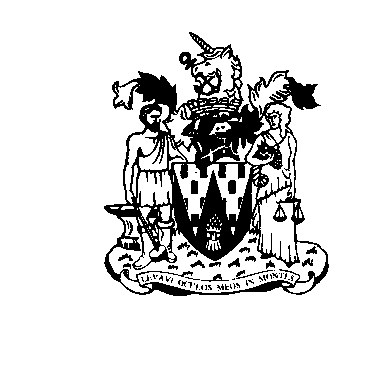 Workington Town Council Community Centre, Princess Street, Workington, Cumbria, CA14 2QGTelephone: 01900 702986Email: office@workingtontowncouncil.gov.ukWebsite: www.workingtontowncouncil.gov.ukMinutes of the Culture Committee of Workington Town Council, 7pm Monday 5th December2022 held at Workington Town Council Community Centre, Princess Street, Workington. In attendance: Town ClerkC22.63.	ApologiesApologies were received and noted from Cllr(s) R Briggs – work commitments,B Dixon – work commitments,D Garton – ill health,L Williams – family matters.C22.64. 	Declarations of InterestNoneC22.65. 	Exclusion of Press and Public (Public Bodies Admission to Meetings Act 1960)No agenda items were identified as requiring the exclusion of press or public.C22.66.	Minutes of the Previous MeetingThe minutes of the meeting on 7th November 2022 were agreed as an accurate record.Resolved: To agree the minutes of the 7.11.2022.C22.67.	Draft Budget 2023/24Chair (Cllr B Cannon) presented the draft budget for 2023/24, explaining that the new budget would include Community Development and Youth Provision, the committee would be changing its name from the Culture Committee to the Culture and Community Committee which will have a greater emphasis on community involvement.The committee enquired about changes to the budget for the Helena Thompson Museum (HTM), which is now headed as the Heritage Group, concerns were raised that the HTM would potentially be adversely affected if the budget lines were changed.Cllr P Scott proposed that £5,000 was changed to the HTM and the additional £200 from Heritage Group budget line was placed in the Culture Grants budget line – this was carried.Cllr B Cannon clarified that the Culture Commissions budget line was to enable WTC to provide funding to those organisations who applied to WTC every year.In previous meetings it had been agreed that the Theatres budget line had a short fall of £2,500, the committee agreed that this shortfall would be taken from the Promotions budget line.Resolved: To amend the draft budget to show the Helena Thompson Museum at £5,000.Resolved: To amend the draft budget to show an additional £200 in Community Grants budget line.Resolved: To amend the draft budget to remove Heritage Group budget line.Resolved: To take £2,500 from the Promotions budget line and add this to the Theatres budget line.C22.68 	Christmas Light Re-tenderThe committee consider required changes to the tender for the town Christmas lights, which is up for renewal.Instalment paymentsLights to run further down Oxford Street to the old town hall.Consider installing a tree on the empty land on Station Street.String lights in Hall Park from Ramsey Brow entrance to the Hall.Consider having small trees on side of buildings.Fake tree under the HubLights in real trees across town – Murray Road, Vulcan Parks.Environmental considerations – solar powered lights.Resolution: To include the above points in the tender for the town Christmas Lights.C22.69.	Events 2023/24The Committee considered changes to the events calendar to increase community participation and a wider spread of events across the town.The following suggestions were made…Arts project with local schools to create decorations for the Hub tree.Smaller events throughout the communities for the Kings Coronation rather than one large event.Change the lantern workshops for tree decoration workshops in schools.Bring in ‘Art in Residents’.Split the ‘Summer Camps’ into ‘Sports Camp’ and ‘Summer Camp’ with additional crafts and gaming events coming under ‘Summer Camp’.Change ‘Festival of Running’ into ‘Festival of Sport’, include additional events such as a half marathon, relay runs, teams, etc… Ensure use of environmental aspects to the day. i.e. seaweed water pouches.At next years Christmas festival have an indoor food hall to allow patrons a seat to eat and get out of the cold – maybe use an empty shop?Resolution: To take the above list to the events team for costings and logistics.C22.70 	Culture Committee Meeting – January 2023The Committee changed the date of the meeting in January from 3rd January 2023 to the 5th January 2023.Resolution: To move the date of the January meeting from the 3rd to the 5th.Meeting closed at 20.26Cllr C Armstrong PresentCllr R BriggsApologiesCllr B Cannon (Chair)PresentCllr B DixonApologiesCllr S Fryer PresentCllr D GartonApologiesCllr A McGuckinAbsentCllr P PoolePresentCllr P ScottPresentCllr L WilliamsApologiesCllr E Wood (Vice Chair)Present